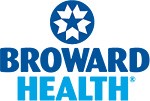 NORTH BROWARD HOSPITAL DISTRICTBOARD OF COMMISSIONERSHUMAN RESOURCE COMMITTEE MEETING1700 NW 49th Street, Ste. 150Fort Lauderdale, FL MAY 15th 2018*PRELIMINARY AGENDA CALL TO ORDER: 		COMMITTEE MEMBERS:	______ Commissioner Steven Wellins, Chair______ Commissioner Christopher Ure    	 	PUBLIC COMMENTS: 		 APPROVAL OF MINUTES: Approval of Human Resource Committee Meeting Minutes for March 21, 2018Approval of Human Resource Committee Meeting Minutes for March 28, 2018Approval of Human Resource Committee Meeting Minutes for April 24, 2018TOPIC OF DISCUSSION:Tier-One and Tier-Two Incentive Compensation Plan	* Fiscal Year 2018		* Fiscal Year 2019 and Beyond		ADJOURNMENT: